ГЛАВАМ АДМИНИСТРАЦИЙ МУНИЦИПАЛЬНЫХ РАЙОНОВ И МЭРАМ ГОРОДСКИХ ОКРУГОВ ЧЕЧЕНСКОЙ РЕСПУБЛИКИУправление Федеральной службы государственной регистрации, кадастра и картографии по Чеченской Республике просит Вас рассмотреть вопрос о публикации в средствах массовой информации периодическом издании (районная газета) статью посвященную изменениям в учетно-регистрационной системе, а также на сайте администрации.О проведенной публикации просим сообщить с указанием ссылки в срок до 01.07.2023г.Приложение: на 2 листах.С уважением,	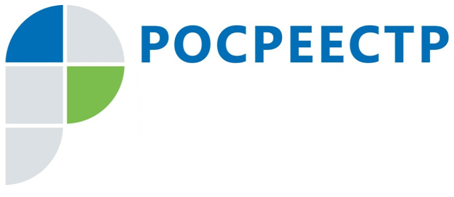 #РосреестрВопрос – ответ: Как и для чего проводить межевание земельного участка (установление его границы на местности)Что такое межевание земельного участка?Межевание - это работы по установлению границ земельного участка, их восстановлению и закреплению на местности, а также определению его местоположения и площади.Обязательно ли проводить межевание земельного участка?Да, межевание земельного участка должно проводиться обязательно, если образуется новый участок (участки) или уточняются границы уже существующего.Оно проводится путем выполнения кадастровых работ. По их результатам будут подготовлены документы, необходимые для кадастрового учета земельного участка. Без них вы не сможете поставить участок на кадастровый учет и зарегистрировать права на него.Кто может проводить межевание земельного участка?По общему правилу межевание земельного участка, то есть кадастровые работы, может проводить кадастровый инженер.Для выполнения работ вам нужно заключить договор подряда на выполнение кадастровых работ с кадастровым инженером или организацией, в которой он является работником. При этом кадастровый инженер должен состоять в саморегулируемой организации. Поэтому, прежде чем подписать договор, рекомендуем проверить это в реестре кадастровых инженеров. В нем приведены сведения о всех кадастровых инженерах, а также об отказах в кадастровом учете по подготовленным ими документам и о совершенных ими ошибках.Как проводятся работы по межеванию (установлению границ) земельного участка?В процессе межевания кадастровый инженер при выполнении кадастровых работ:- определяет координаты характерных точек границ земельного участка;- обрабатывает результаты определения таких координат, в ходе чего определяет площадь участка и описывает его местоположение;- проводит согласование местоположения границ участка.Согласование границ участка является обязательной процедурой, если уточнены границы участка, в отношении которого проводились работы, или смежных участков, сведения о которых имеются в ЕГРН.Местоположение границ земельного участка устанавливается путем определения координат характерных точек таких границ, то есть точек изменения описания его границ и деления их на части. Если местоположение отдельных частей границ земельного участка совпадает с местоположением внешних границ природных или искусственных объектов (например, линейных), то в межевом плане указываются сведения о таких объектах. Как оформляются результаты работ по межеванию земельного участка?В результате межевания земельного участка (проведения кадастровых работ) составляется межевой план. На основании него вы сможете поставить участок на кадастровый учет или уточнить его границы.Заместитель руководителя Управления Росреестра по Чеченской РеспубликеА.Л. ШаиповФЕДЕРАЛЬНАЯ СЛУЖБА ГОСУДАРСТВЕННОЙ РЕГИСТРАЦИИ, КАДАСТРА И КАРТОГРАФИИ(РОСРЕЕСТР)Управление Федеральной службы государственной регистрации, кадастра и картографии по Чеченской Республике (Управление Росреестра по Чеченской Республике)ЗАМЕСТИТЕЛЬ РУКОВОДИТЕЛЯул. Моздокская, 35, г. Грозный, 364020                                     тел.: (8712) 22-31-29, факс: (8712) 22-22-89e-mail.: 20_upr@rosreestr.ru, http://www.rosreestr.gov.ru                              А.Л. Шаипов